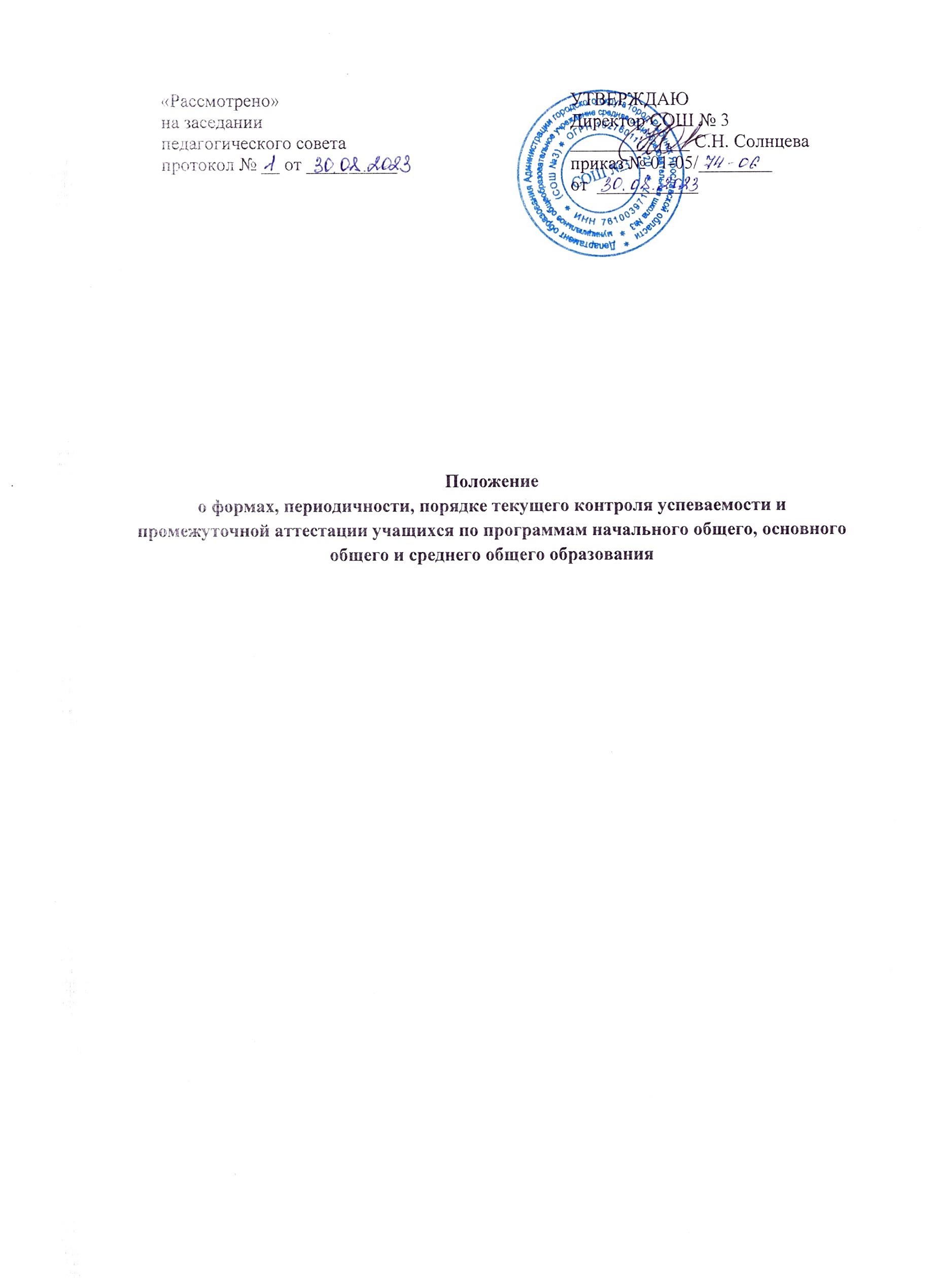 1. Общие положенияНастоящее Положение о формах, периодичности, порядке текущего контроля успеваемости и промежуточной аттестации учащихся по программам начального общего, основного общего и среднего общего образования (далее - Положение) разработано в соответствии с:Федеральным законом от 29.12.2012 № 273-ФЗ «Об образовании в Российской Федерации».Приказом Министерства просвещения Российской Федерации от 31.05.2021 № 286 «Об утверждении федерального государственного образовательного стандарта начального общего образования» Приказом Министерства просвещения Российской Федерации № 569 от 18.07.2022 “О внесении изменений в федеральный государственный образовательный стандарт начального общего образования”.Приказом Министерства просвещения Российской Федерации от 31.05.2021 № 287 «Об утверждении федерального государственного образовательного стандарта основного общего образования».Приказ Министерства просвещения Российской Федерации № 568 от 18.07.2022 “О внесении изменений в федеральный государственный образовательный стандарт основного общего образования”.Приказ Минобрнауки России от 17 мая 2012 г. № 413 «Об утверждении федерального государственного образовательного стандарта среднего общего образования».Приказ Министерства просвещения Российской Федерации от 12.08.2022 № 732 “О внесении изменений в федеральный государственный образовательный стандарт среднего общего образования, утвержденный приказом Министерства образования и науки Российской Федерации от 17 мая 2012 г. № 413”.Приказом Министерства просвещения РФ от 22 марта 2021 г. № 115 "Об утверждении Порядка организации и осуществления образовательной деятельности по основным общеобразовательным программам - образовательным программам начального общего, основного общего и среднего общего образования” (с изменениями и дополнениями от 03.08.2023).СанПиН 2.4.2.2821-10 «Санитарно-эпидемиологические требования к условиям и организации обучения в общеобразовательных учреждениях», утв. Постановлением Главного государственного санитарного врача РФ от 29.12.2010 № 189 (с изменениями и дополнениями от 22 мая 2019 г.).методическим письмом Министерства образования от 03.06. 2003 № 13-51- 120/13 «О системе оценивания учебных достижений младших школьников в условиях безотметочного обучения в общеобразовательных учреждениях».Уставом школы, основными общеобразовательными программами начального общего, основного общего, среднего общего образования и локальными нормативными актами муниципального образовательного учреждения средней общеобразовательной школы № 3 (далее - СОШ № 3).Настоящее Положение является локальным актом, регулирующим порядок, периодичность, систему оценок и формы проведения промежуточной аттестации учащихся. Данное положение регулирует правила проведения промежуточной аттестации учащихся, применение единых требований к оценке учащихся по различным предметам.Промежуточная аттестация - это любой вид аттестации учащихся во всех классах, кроме государственной итоговой аттестации, проводимой в выпускных классах основного и среднего уровней образования.Целью аттестации являются:установление уровня достижения результатов освоения учебных предметов, курсов, дисциплин (модулей), предусмотренных образовательной программой;соотнесение этого уровня с требованиями государственного образовательного стандарта;контроль выполнения учебных программ.Промежуточная аттестация в СОШ № 3подразделяется на:годовую аттестацию - оценку качества усвоения учащихся всего объёма содержания учебного предмета за учебный год;четвертную и полугодовую аттестацию - оценка качества усвоения учащимися содержания какой-либо части (частей) темы (тем) конкретного учебного предмета по итогам учебного периода (четверти, полугодия) на основании текущей аттестации;текущую аттестацию - оценку качества усвоения содержания компонентов какой - либо части (темы) конкретного учебного предмета в процессе его изучения учащимися по результатам проверки (проверок).Формами контроля качества усвоения содержания учебных программ учащихся являются:Формы письменной проверки:письменная проверка - это письменный ответ учащегося на один или систему вопросов (заданий). К письменным ответам относятся: домашние, проверочные, лабораторные, практические, контрольные, творческие работы; письменные отчёты о наблюдениях; письменные ответы на вопросы теста; сочинения, изложения, диктанты, рефераты и другое.Формы устной проверки:устная проверка - это устный ответ учащегося на один или систему вопросов в форме рассказа, беседы, собеседования, зачет и другое.Комбинированная проверка предполагает сочетание письменных и устных форм проверок.При проведении контроля качества освоения содержания учебных программ учащиеся могут использовать информационно - коммуникационные технологии.В соответствии с Уставом СОШ № 3 при промежуточной аттестации учащихся применяется следующая форма оценивания: пятибалльная система оценивания в виде отметки (в баллах), Критерии оценивания по каждому предмету разрабатываются методическим объединением по данному предмету и утверждаются педагогическим советом учреждения.2. Содержание, формы и порядок проведения текущего контроля успеваемости учащихся2.1.	Текущий контроль успеваемости и промежуточная аттестация являются частью внутренней системы оценки качества образования в образовательной организации.2.2.	Текущий контроль успеваемости учащихся проводится в течение учебного периода (четверти, полугодия) с целью систематического контроля уровня освоения учащимися тем, разделов, глав учебных программ за оцениваемый период, прочности формируемых предметных знаний и умений, степени развития деятельностно-коммуникативных умений, ценностных ориентаций.2.3.	Образовательные достижения обучающихся подлежат текущему контролю успеваемости и промежуточной аттестации в обязательном порядке только по предметам, включенным в учебный план класса, в котором они обучаются, а также в индивидуальный учебный план.2.4.	Порядок, формы, периодичность, количество обязательных мероприятий при проведении текущего контроля успеваемости учащихся определяется педагогами СОШ № 3, преподающими этот предмет, самостоятельно с учетом требований федеральных государственных образовательных стандартов общего образования (по уровням образования) и отражаются в календарно-тематических планах, рабочих программах учителя.Формы текущего контроля успеваемости - оценка устного или письменного ответа учащегося (самостоятельной, практической или лабораторной работы, тематического зачета, контрольной работы и др.).Руководители методических объединений, заместители руководителя по УВР контролируют ход текущего контроля успеваемости учащихся, при необходимости оказывают методическую помощь учителю в его проведении.2.5. Текущий контроль успеваемости учащихся 1 класса по всем предметам в течение учебного года осуществляется качественно, без фиксации достижений учащихся в классном журнале в виде отметок по пятибалльной системе. Допускается словесная объяснительная оценка.2.6. По курсу ОРКСЭ вводится безотметочное обучение. Объектом оценивания по данному курсу становится нравственная и культурологическая компетентность ученика, рассматриваемые как универсальная способность человека понимать значение нравственных норм, правил морали, веры и религии в жизни человека, семьи, общества, воспитание потребности к духовному развитию, которая проводится в виде проведения систематизированных упражнений и тестовых заданий разных типов.2.7. Успеваемость всех учащихся 2-11 классов СОШ № 3 подлежит текущему контролю в виде отметок по пятибалльной системе, кроме курсов, перечисленных п .2.6.Оценка по учебным четвертям/полугодиям определяется на основании результатов текущего контроля успеваемости в следующем порядке:- по четвертям - во 2-9-х классах по предметам с недельной нагрузкой не менее 1 часа;- по полугодиям - в 10-11-х класса по всем предметам с недельной нагрузкой не менее 1 часа;- по предметам учебного плана в объёме не менее 0,5 часа в неделю.2.8. Оценка устного ответа учащегося при текущем контроле успеваемости выставляется в классный и электронный журналы в виде отметки по 5-балльной системе в конце урока.2.9. Письменные, самостоятельные, контрольные и другие виды работ учащихся оцениваются по 5-балльной системе. За сочинение и диктант с грамматическим заданием выставляются в классный журнал 2 отметки.2.10. Текущий контроль обучающихся, временно находящихся в санаторных, медицинских организациях (иных организациях, не имеющих лицензию на право осуществления образовательной деятельности) осуществляется в образовательных организациях, осуществляющих обучение в санаторных, медицинских организациях и др. Полученные результаты учитываются при выставлении четвертных/полугодовых отметок (при предоставлении ведомости отметок из образовательных организаций, осуществляющих обучение в санаторных, медицинских организациях и др.).2.11. Порядок выставления отметок по результатам текущего контроля за четверть/полугодие:- отметка обучающегося за четверть/полугодие выставляется на основе результатов текущего контроля успеваемости и с учетом результатов письменных контрольных работ. Отметка выставляется при наличии не менее 3-5 отметок за соответствующий период. В случае если текущий контроль не выявил очевидной картины, ориентироваться нужно на балы за контрольные работы.- обучающимся, пропустившим по уважительной причине, подтвержденной соответствующими документами, 2/3 учебного времени и имеющих менее 3-5 отметок, отметка за четверть/полугодие временно не выставляется. Для получения отметки за отчетный период обучающиеся и их родители (законные представители) в письменной форме информируют администрацию о желании пройти четвертной/полугодовой контроль.Текущий контроль указанных обучающихся осуществляется в индивидуальном порядке администрацией СОШ № 3 или учителем-предметником в соответствии с графиком, согласованным с родителями (законными представителями) обучающихся.Отметки обучающихся за четверть/полугодие выставляются на основании результатов текущего контроля успеваемости, осуществляемого по темам/поурочно за 3 дня до начала каникул или начала промежуточной/итоговой аттестации.Образовательная организация доводит до сведения родителей (законных представителей) сведения о результатах четвертного/полугодового контроля путем выставления отметок в дневники обучающихся, в том числе электронном дневнике. В случае неудовлетворительных результатов текущего контроля образовательная организация знакомит родителей (законных представителей) обучающихся с ними под подпись с указанием даты ознакомления.Успеваемость учащихся, занимающихся по индивидуальному плану, подлежит контролю с учётом особенностей освоения образовательной программы по индивидуальному учебному плану.2.12.	Текущий контроль в рамках внеурочной деятельности определяется её содержанием, формой организации занятий, особенностями направления. Оценивание планируемых результатов внеурочной деятельности обучающихся осуществляется на основании Положения о внеурочной деятельности в СОШ № 3.2.13.	От текущего контроля успеваемости освобождаются учащиеся, получающие образование в форме семейного образования.3. Содержание, формы и порядок проведения промежуточной аттестации3.1.	 Промежуточная аттестация осуществляется с целью установления уровня достижения результатов освоения учебных предметов,	курсов, модулей,  дисциплин, предусмотренных образовательной программой; определения степени освоения обучающимися учебного материала по пройденным учебным предметам, курсам, дисциплинам в рамках освоения основных образовательных программ основного общего образования.3.2.	Промежуточную аттестацию в СОШ № 3:•	в обязательном порядке проходят все обучающиеся;•	могут проходить по заявлению родителей (законных представителей) обучающиеся, осваивающие основные общеобразовательные программы в форме семейного образования (далее - экстерны).3.3.	Промежуточная аттестация обучающихся может проводиться в форме:-	комплексной контрольной работы;-	итоговой контрольной работы;-       Всероссийской проверочной работы (ВПР);-	письменных и устных экзаменов;-	тестирования;-	защиты индивидуального/группового проекта;-	экзамена;-	собеседования;-	интегрированного зачёта (оценка выставляется как среднее арифметическоеоценок за четыре учебные четверти) и др.;3.4.	По всем учебным предметам промежуточная аттестация является обязательной, формы проведения промежуточной аттестации определяются учебным планом.3.5.	Порядок проведения промежуточной аттестации обучающихся:3.5.1.	промежуточная аттестация обучающихся проводится для контроля освоения учебного предмета, курса, дисциплины и (или) образовательной программы.3.5.2.	обучающиеся не прошедшие по уважительной причине промежуточной аттестации в период проведения могут пройти промежуточную аттестацию в дополнительные сроки (по заявлению родителей).3.6.	Промежуточная аттестация обучающихся проводится:•	в соответствии с календарным учебным графиком;•	при получении неудовлетворительной оценки обучающийся вправе пройти промежуточная аттестация не более двух раз. Для первого раза устанавливаются сроки с 01 июня по 12 июня. Для второго раза с 20 августа по 30 августа, с обязательной организацией аттестационной комиссии в составе 3-х человек.3.7.	Обучающиеся, заболевшие в период проведения промежуточной аттестации, могут пройти промежуточную аттестацию в дополнительные сроки (по заявлению родителей).3.8.	Промежуточная аттестация в рамках внеурочной деятельности с СОШ № 3 не предусмотрена.3.9.	Классные руководители доводят до сведения родителей (законных представителей) сведения о результатах четвертной, полугодовой, аттестации, путём выставления отметок в дневники учащихся, в том, числе и электронный дневник. В случае неудовлетворительных результатов аттестации - в письменной форме под подпись родителей (законных) представителей учащихся с указанием даты ознакомления.4. Содержание, формы и порядок проведения годовой аттестации4.1.	Годовую промежуточную аттестацию проходят все учащиеся 2-11 классов в соответствии с перечнем предметов, определяемых учебным планом на текущий учебный год. Промежуточная аттестация учащихся за год может проводиться письменно, устно, в других формах, определяемых СОШ № 3.4.2.	Обучающиеся, освоившие в полном объёме содержание общеобразовательной программы текущего учебного года, на основании положительных результатов за год, в том числе итогов промежуточной аттестации, переводятся в следующий класс (на уровень образования).4.3.	Обучающиеся, не прошедшие промежуточную аттестацию по уважительным причинам или имеющие академическую задолженность переводятся в следующий класс условно.4.3.1.	Уважительными причинами признаются:•	болезнь обучающегося, подтверждённая справкой из медицинской организации;•	участие в спортивных, интеллектуальных соревнованиях, конкурсах, олимпиадах, мероприятиях регионального или общероссийского уровней;•	иные обстоятельства.4.3.2.	Итоги годовой промежуточной аттестации учащихся отражаются отдельной графой в классных журналах и учитываются при выставлении итоговой отметки по предмету.4.4.	Порядок выставления отметок по результатам текущего контроля за год:-	отметка обучающегося за год выставляется на основе результатов четвертного/полугодового контроля успеваемости и с учетом результатов итоговых письменных контрольных работ. В случае если четвертной/полугодовой контроль не выявил очевидной картины, ориентироваться нужно на балы за итоговую контрольную работу.Порядок выставления отметки в классном журнале:-	Во 2-8, 10 классах: «промежуточная аттестация» («ПА»), «годовая оценка» («год»), «итоговая оценка» («итог»).-	В 9 классах: «промежуточная аттестация» («ПА»), «годовая оценка» («год»), «экзаменационная оценка» («ГИА») - при наличии сдававших экзамен, «итоговая оценка» («итог»).-	В 11 классах: «промежуточная аттестация» («ПА»), «годовая оценка» («год»), «итоговая оценка» («итог»).4.4.	Итоги промежуточной аттестации обучающихся отражаются в классном журнале в отдельной графе после четвертных/полугодовых отметок.4.5.	Контрольно-измерительные материалы для проведения всех форм годовой аттестации учащихся разрабатываются методическим объединением учителей по предмету.В отдельных случаях может быть организован перенос сроков прохождения годовой промежуточной аттестации:-	по состоянию здоровья: заболевшие в период годовой аттестации, на основании справки из медицинского учреждения;4.6.	График проведения промежуточной аттестации доводится до сведения педагогов, учащихся и их родителей (законных представителей) не позднее, чем за неделю до начала аттестации.4.7.	Неудовлетворительные результаты промежуточной аттестации по одному или нескольким учебным предметам, курсам, дисциплинам (модулям) образовательной программы или непрохождение промежуточной аттестации при отсутствии уважительных причин признаются академической задолженностью;4.8.	Классные руководители доводят до сведения родителей (законных представителей) сведения о результатах годовой аттестации, путём выставления отметок в дневники учащихся, в том числе и электронный дневник.4.9.	Итоговые отметки по всем предметам учебного плана выставляются в личное дело учащегося и являются в соответствии с решением педагогического совета основанием для перевода учащегося в следующий класс.5. Порядок перевода учащихся в следующий класс5.1.	Учащиеся, освоившие в полном объёме учебную образовательную программу соответствующего уровня (включая индивидуальный итоговый проект), переводятся в следующий класс.5.2.	Условный перевод в следующий класс - это перевод обучающихся, не прошедших промежуточную аттестацию по уважительным причинам или имеющим академическую задолженность5.3.	Учащиеся, не освоившие основную образовательную программу и не ликвидировавшие академическую задолженность до 31 августа текущего года, остаются на повторное обучение.5.4.	Учащиеся, имеющие академическую задолженность, вправе пройти промежуточную аттестацию по соответствующему учебному предмету, курсу, дисциплине (модулю) не более двух раз в сроки, определяемые СОШ № 3, в пределах одного года с момента образования академической задолженности. Ответственность за ликвидацию задолженности возлагается на родителей (законных представителей).5.5.	Учащиеся, не ликвидировавшие в установленные сроки академической задолженности с момента ее образования, по усмотрению их родителей (законных представителей) оставляются на повторное обучение, переводятся на обучение по адаптированным образовательным программам в соответствии с рекомендациями психолого-медико - педагогической комиссии, либо на обучение по индивидуальному учебному плану.5.6.	Перевод учащегося в следующий класс осуществляется по решению педагогического совета.5.7.	Учащиеся, не освоившие образовательную программу предыдущего уровня, не допускаются к обучению на следующий уровень образования.5.8.	Классный руководитель обязан проинформировать родителей (законных представителей) через дневники (в том числе и электронные) учащихся класса, родительские собрания, индивидуальные собеседования о результатах текущего контроля успеваемости и промежуточной аттестации за год их ребенка.5.9.	В случае неудовлетворительной аттестации учащегося по итогам учебного года письменно уведомить его родителей (законных представителей) о решении педагогического совета, а также о сроках и формах ликвидации задолженности. Уведомление с подписью родителей (законных представителей) передается заместителю директора по УВР.6. Права и обязанности участников процесса промежуточной аттестации6.1.	Права, обязанности участников образовательных отношений по ликвидации академической задолженности:6.1.1.	обучающиеся обязаны:-	ликвидировать академическую задолженность по учебным предметам, курсам, дисциплинам предыдущего учебного года в сроки, установленные приказом директора СОШ № 3 по согласованию с родителями (законными представителями).6.1.2.	обучающиеся имеют право:-	проходить все формы промежуточной аттестации за текущий учебный год в порядке, установленном СОШ № 3;-	в случае болезни на отсрочку промежуточной аттестации за год;-	пройти промежуточную аттестацию по соответствующим учебным предметам, курсам, дисциплинам (модулям) не более двух раз в пределах одного года с момента образования академической задолженности, не включая время болезни обучающегося и (или) иных уважительных причин;-	получать информацию о сроках и датах работы комиссий по сдаче академических задолженностей.6.1.3.	Родители (законные представители) ребенка имеют право:-	знакомиться с формами и результатами текущего контроля успеваемости и промежуточной аттестации учащегося, нормативными документами, определяющими их порядок, критериями оценивания;-	обращаться в конфликтную комиссию, созданную СОШ № 3, по вопросам порядка проведения промежуточной аттестации.Родители (законные представители) обязаны:-	вести контроль текущей успеваемости своего ребенка, результатов его промежуточной аттестации;-	оказать содействие своему ребенку по ликвидации академической задолженности в течение срока, определенного СОШ № 3 для ликвидации академической задолженности.6.2.	СОШ № 3 при организации и проведении промежуточной аттестации обучающихся обязана:-	создать условия обучающимся для ликвидации академических задолженностей;-	обеспечить контроль за своевременностью ликвидации академических задолженностей;-	создать комиссию для проведения сдачи академических задолженностей.6.3.	Учитель, осуществляющий	текущий контроль успеваемости и промежуточную аттестацию учащихся, имеет право:-	разрабатывать материалы для всех форм текущего контроля успеваемости и промежуточной аттестации учащихся за текущий учебный год;-	проводить процедуру промежуточной аттестации и оценивать качество усвоения учащимися содержания учебных программ, соответствие уровня подготовки учащегося требованиям государственного образовательного стандарта;-	давать педагогические рекомендации учащимся и их родителям (законным представителям) по методике освоения минимальных требований к уровню подготовки по предмету.6.4.	Учитель в ходе аттестации не имеет права:-	использовать содержание предмета, не предусмотренное учебными программами при разработке материалов для всех форм текущего контроля успеваемости и промежуточной аттестации учащихся за текущий учебный год;-	оказывать давление на учащихся, проявлять к ним недоброжелательное, некорректное отношение.6.5.	Форма работы промежуточной аттестации для учащегося, не прошедшего промежуточную аттестацию в основной срок и имеющего неликвидированную академическую задолженность, определяется СОШ № 3 дополнительно.6.6.	Учащийся обязан выполнять требования, определенные настоящим Положением.6.7.	Апелляция учащихся и их родителей, не согласных с порядком проведения промежуточной аттестации или с итоговой отметкой по учебному предмету, рассматриваются в установленном порядке комиссией по урегулированию споров между участниками образовательных отношений и их исполнения. Работа комиссии определяется локальным актом «Порядок создания, организации работы, принятия решений комиссией по урегулированию споров между участниками образовательных отношений и их исполнения». Решение комиссии оформляется протоколом и является окончательным.7. Оформление документации по итогам промежуточной аттестации учащихся7.1.	Итоги промежуточной аттестации учащихся отражаются отдельной графой в классных журналах в разделах тех предметов, по которым она проводилась в соответствии с учебным планом на текущий учебный год. По остальным предметам результаты промежуточной аттестации выставляются на основании интегрированного зачета.7.2.	Родителям (законным представителям) учащегося должно быть своевременно вручено письменное сообщение о неудовлетворительных отметках, полученных им в ходе промежуточной аттестации, и решение педагогического совета о повторном обучении в данном классе или условном переводе учащегося в следующий класс. Копия этого сообщения с подписью родителей хранится в личном деле учащегося.8. Промежуточная аттестация экстернов8.1.	Обучающиеся, осваивающие основную общеобразовательную программу соответствующего уровня общего образования в форме самообразования, семейного образования, либо обучавшиеся по не имеющей государственной аккредитации образовательной программе, вправе пройти экстерном промежуточную аттестацию в СОШ № 3. Гражданин, желающий пройти промежуточную аттестацию в образовательной организации, должен подать заявление о зачислении не позднее, чем за 1 месяц.8.2.	Экстерны при прохождении промежуточной аттестации пользуются академическими правами обучающихся по соответствующей общеобразовательной программе.8.3.	Промежуточная аттестация экстерна в СОШ № 3 проводится до 31 мая. По заявлению экстерна образовательная организация вправе установить индивидуальный срок проведения промежуточной аттестации.8.4.	Промежуточная аттестация проводится со 2 класса по учебным предметам, курсам, дисциплинам по которым предусмотрено проведение промежуточной аттестации в сроки, предусмотренные образовательной программой.8.5.	Промежуточная аттестация проводится в целях-	контроля уровня достижения учащимся результата, предусмотренного образовательной программой.-	оценки соответствия результатов освоения образовательной программы требованиям ФГОС.-	проведения учащимся самооценки, оценки его работы педагогом с целью возможного совершенствования образовательного процесса.9. Порядок прохождения промежуточной аттестации, государственной итоговой аттестации экстернов (обучающихся, получающих образование в форме семейного образования или самообразования)9.1. Обучающиеся, получающие образование в форме семейного образования или самообразования, на основании заявления, могут пройти промежуточную или государственную итоговую аттестацию в образовательной организации, осуществляющей образовательную деятельность по соответствующей имеющей государственную аккредитацию образовательной программе.9.2.	Заявление о прохождении промежуточной и (или) государственной итоговой аттестации в качестве экстерна подается руководителю образовательной организации совершеннолетним гражданином лично или родителями (законными представителями) несовершеннолетнего гражданина.9.3.	Сроки подачи заявления о прохождении промежуточной аттестации экстерном (но не позднее 2 недель до начала аттестации), а также формы прохождения промежуточной аттестации устанавливаются образовательной организацией самостоятельно.9.4.	Вместе с заявлением о прохождении промежуточной и (или) государственной итоговой аттестации представляются следующие документы:-	оригинал документа, удостоверяющего личность совершеннолетнего гражданина;-	оригинал документа, удостоверяющего личность родителя (законного представителя) несовершеннолетнего гражданина, или заверенную в установленном порядке копию документа, подтверждающего родство заявителя (или законность представления прав обучающегося);-	оригинал и копия свидетельства о рождении ребенка;-	личное дело (при наличии);-	документы (при их наличии), подтверждающие освоение общеобразовательных программ (справка об обучении в образовательной организации, реализующей основные общеобразовательные программы начального общего, основного общего, среднего общего образования, справка о промежуточной аттестации, документ об основном общем образовании). При отсутствии личного дела в образовательной организации оформляется личное дело на время прохождения аттестации.9.5.	При приеме заявления о прохождении промежуточной и (или) государственной итоговой аттестации в качестве экстерна образовательная организация обязана ознакомить экстерна, родителей (законных представителей) несовершеннолетних экстернов с лицензией на осуществление образовательной деятельности, свидетельством о государственной аккредитации, Уставом образовательной организации, Положениями о порядке и формах проведения промежуточной и государственной итоговой аттестации по образовательным программам основного общего и среднего общего образования, другими локальными актами, регламентирующими порядок проведения промежуточной аттестации, образовательной программой.9.6.	Экстерн зачисляется в образовательную организацию для прохождения аттестации. Зачисление экстерна оформляется распорядительным актом в течение 3 -х рабочих дней после приема заявления и документов.9.7.	Порядок, форма и сроки проведения промежуточной аттестации экстернов оформляются приказом образовательной организации и доводятся до сведения совершеннолетнего гражданина или родителей (законных представителей) несовершеннолетнего гражданина под роспись.9.8.	Государственная итоговая аттестация экстернов проводится в соответствии с положениями о государственной итоговой аттестации по образовательным программам основного общего образования и среднего общего образования.9.9.	Экстерну, предоставляется право получать необходимые консультации.9.10.	При прохождении промежуточной и (или) государственной итоговой аттестации обучающиеся, получающие общее образование в указанных формах, пользуются академическими правами обучающихся по соответствующей образовательной программе.9.11.	Экстерны, не прошедшие государственную итоговую аттестацию или получившие на государственной итоговой аттестации неудовлетворительные результаты, вправе пройти государственную итоговую аттестацию в сроки, определяемые порядком проведения государственной итоговой аттестации по соответствующим образовательным программам.9.12.	Экстернам, прошедшим государственную итоговую аттестацию, выдается документ государственного образца об основном общем или среднем общем образовании образовательной организацией, в которой проводилась государственная итоговая аттестация.9.13.	Неудовлетворительные результаты промежуточной аттестации по одному или нескольким учебным предметам, курсам, дисциплинам (модулям) образовательной программы или непрохождение промежуточной аттестации в сроки, определенные распорядительным актом образовательной организации, при отсутствии уважительных причин признаются академической задолженностью. Родители (законные представители) несовершеннолетнего экстерна обязаны создать условия для ликвидации академической задолженности и обеспечить контроль за своевременностью ее ликвидации.9.14.	Экстерны, имеющие академическую задолженность, вправе пройти промежуточную аттестацию по соответствующим учебному предмету, курсу, дисциплине (модулю) не более двух раз в сроки, определяемые образовательной организацией, в пределах одного года с момента образования академической задолженности. В указанный период не включаются время болезни экстерна, нахождение его в академическом отпуске или отпуске по беременности и родам.9.15.	Обучающиеся по образовательным программам начального общего, основного общего и среднего общего образования в форме семейного образования или самообразования, не ликвидировавшие в установленные сроки академической задолженности, продолжают получать образование в образовательной организации (ст 58, ч. 10 273-ФЗ).10. Оценивание и аттестация учащихся относящихся по состояниюздоровья к специальной медицинской группе «А»Оценивание, промежуточная и итоговая аттестация данной категории учащихся производится в обязательном порядке на основании Письма Минобразования РФ «Об оценивании и аттестации учащихся, отнесенных по состоянию здоровья к специальной медицинской группе для занятий физической культурой» от 31.01.2003 г. № 13-51- 263/123, а также на основании Письма Министерства образования и науки Российской Федерации от 30 мая 2012 года № МД-583/19 о методических рекомендациях «Методико-педагогический контроль за организацией занятий физической культурой обучающихся с отклонениями в состоянии здоровья».